แบบสำรวจอาการผิดปกติทางระบบกล้ามเนื้อและกระดูกจากการทำงานสำหรับบุคลากรจุฬาลงกรณ์มหาวิทยาลัยคำชี้แจง1. แบบสำรวจนี้เป็นส่วนหนึ่งของโครงการยกระดับความปลอดภัยและสภาพแวดล้อมในการทำงานของสำนักงาน ประจำปี 2567 ดำเนินการโดยศูนย์ความปลอดภัย อาชีวอนามัยและสิ่งแวดล้อม จุฬาฯ2. แบบสอบถามนี้ใช้เพื่อสำรวจอาการผิดปกติทางระบบกล้ามเนื้อและกระดูกจากการทำงานสำหรับบุคลากรจุฬาลงกรณ์มหาวิทยาลัยในช่วง 1 สัปดาห์ ที่ผ่านมา 
3. แบบสอบถามนี้ใช้โดยการตอบแบบสอบถามแบบออนไลน์ ซึ่งจะใช้เวลาประมาณ 3 นาที
4. อาการผิดปกติทางระบบกล้ามเนื้อและกระดูกในการสำรวจนี้ หมายถึง อาการปวดบริเวณ คอ ไหล่ หลังส่วนบน ศอก หลังส่วนล่าง มือ/ข้อมือ สะโพก/ต้นขา เข่า และเท้า/ข้อเท้า
5. การยศาสตร์ หมายถึง การศึกษาความสัมพันธ์ระหว่างคนกับสิ่งแวดล้อมในสภาวะการทำงาน เพื่อนำมาออกแบบและจัดสภาพการปฏิบัติงานให้เกิดความเหมาะสมกับผู้ปฏิบัติงาน
6. แบบสอบถามนี้ ประกอบด้วย 3 ส่วน ดังนี้
ส่วนที่ 1 ข้อมูลทั่วไป จำนวน 15 ข้อ
ส่วนที่ 2 ปัจจัยที่เกี่ยวข้องกับอาการผิดปกติทางระบบกล้ามเนื้อและกระดูกจากการทำงาน จำนวน 24 ข้อ
ส่วนที่ 3 อาการผิดปกติทางระบบกล้ามเนื้อและกระดูก จำนวน 9 ข้อ
7. ข้อมูลที่ได้จากการสำรวจจะถูกเก็บเป็นความลับ และนำเสนอในภาพรวมเพื่อพัฒนาหรือปรับปรุงความปลอดภัยในสำนักงานด้านการยศาสตร์ต่อไป8. กรณีมีข้อสงสัยเกี่ยวกับแบบสอบถามฉบับนี้ สามารถติดต่อ ดร.จุฑาสิริ โรหิตรัตนะ ศูนย์ความปลอดภัย อาชีว อนามัยและสิ่งแวดล้อม จุฬาฯ โทร 02-218-6190 หรือ อีเมล์ Juthasiri.r@chula.ac.th

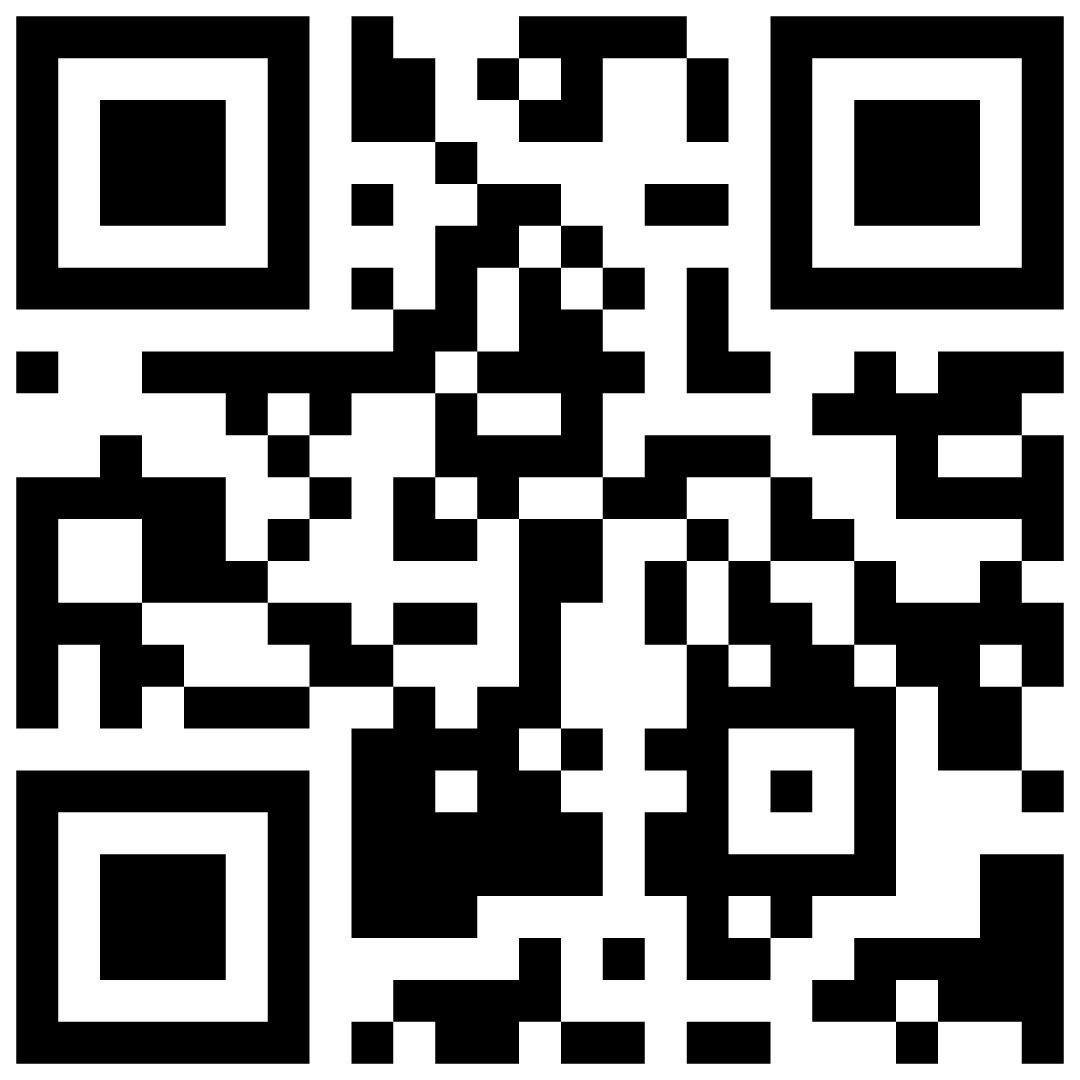 ส่วนที่ 1 ข้อมูลทั่วไป1. ชื่อ-นามสกุล............................................................................................2. เพศ 	
 	 ชาย		 หญิง	 ไม่ระบุ3. อายุ……………...….……ปี4. น้ำหนัก…………………. กิโลกรัม		ส่วนสูง…………………… เซนติเมตร	5. ระดับการศึกษา   
 	 ต่ำกว่าปริญญาตรี 	 ปริญญาตรี	
 	 ปริญญาโท		 ปริญญาเอก		 อื่นๆ …………………………………..6.  สถานะภาพทางสุขภาพ  	 ไม่มีโรคประจำตัว	 มีโรคประจำตัว (โปรดระบุโรคประจำตัว) ………………………………7.  ในระยะเวลา 3 เดือนที่ผ่านมาท่านได้รับ ท่านได้รับอุบัติเหตุ/กิจกรรม ที่ส่งผลทำให้เกิดความผิดปกติทางระบบกระดูกและกล้ามเนื้อหรือไม่	 ไม่มี			 มี (โปรดระบุส่วนที่มีความผิดปกติ) ……………………………………8. คณะ/วิทยาลัย/สถาบัน/ศูนย์/อื่นๆ……….…………………………………………………………………………9. ภาควิชา/กลุ่มงาน…………………………………………………………………………………….………10.  ลักษณะงานหลักที่ท่านปฏิบัติ (เลือกตอบได้หลายข้อ)	 งานสำนักงาน			 งานภาคสนาม	 งานห้องปฏิบัติการ			 งานสอน	
 	 อื่นๆ (โปรดระบุ) ……………………..…………...……..	11. ท่านมีอายุงานในจุฬาฯ จำนวน………………..…….……..….…ปี  …………………………………..เดือน12. ท่านทำงานคอมพิวเตอร์ประมาณกี่ชั่วโมงต่อวัน……………………… กี่วันต่อสัปดาห์…….……………..13. ในช่วง 3 เดือนที่ผ่านมา ท่านทำงานหลักส่วนใหญ่ที่ใด	 ที่จุฬาลงกรณ์มหาวิทยาลัย		 ที่พักอาศัย		 ทำทั้งสองที่เท่าๆ กัน14. ในช่วง 3 เดือนที่ผ่านมา ท่านใช้อุปกรณ์หลักประเภทใดในการทำงาน 	 คอมพิวเตอร์ตั้งโต๊ะ		 คอมพิวเตอร์พกพา	 แท็ปเล็ต หรือ มือถือ		 อื่นๆ  (โปรดระบุ) ………………………………………………15. ในช่วง 3 เดือนที่ผ่านมา ท่านออกกำลังกายมากน้อยเพียงใด	 ไม่ได้ออกกำลังกายเลย (ข้ามไปตอบส่วนที่ 2)	 ออกกำลังกายบ้าง (โปรดตอบคำถามข้อ 14.1 และ 14.2)15.1 ท่านออกกำลังกายนานเท่าใด	 ออกกำลังกายน้อยกว่า 150 นาทีต่อสัปดาห์	 ออกกำลังกาย 150-300 นาทีต่อสัปดาห์ 	 ออกกำลังกายมากกว่า 300 นาทีต่อสัปดาห์15.2 ท่านออกกำลังกายรูปแบบใดบ้าง (เลือกตอบได้หลายข้อ)	 ออกกำลังกายแบบแอโรบิก  	 ออกกำลังกายแบบแรงต้าน	 ออกกำลังกายแบบยืดเหยียด	 เล่นกีฬาประเภทต่างๆ  อื่นๆ โปรดระบุ............................ส่วนที่ 2 ปัจจัยกับอาการผิดปกติทางระบบกล้ามเนื้อและกระดูกจากการทำงานคำชี้แจง จงเลือกปัจจัยที่เกี่ยวข้องกับอาการผิดปกติทางระบบกล้ามเนื้อและกระดูกจากการทำงานส่วนที่ 3 อาการผิดปกติทางระบบกล้ามเนื้อและกระดูกจากการทำงานคำชี้แจง จงแสดงระดับความรู้สึกเจ็บปวดของระบบกล้ามเนื้อและกระดูกจากการทำงาน ใน 1 สัปดาห์ที่ผ่านมา โดยใช้มาตรวัดความปวด ดังนี้	ตัวเลข					ระดับความปวด	0					ไม่ปวดเลย	1 – 3					ปวดเล็กน้อย	4 – 6					ปวดปานกลาง	7 – 9					ปวดมาก		10					ปวดมากที่สุดปัจจัยที่เกี่ยวข้องกับอาการผิดปกติทางระบบกล้ามเนื้อและกระดูกใช่ไม่ใช่ปัจจัยด้านสถานีงาน (Workstation factors)1 เก้าอี้มีพนักพิงและที่พักแขน2 เก้าอี้ปรับระดับความสูงได้3 มีบริเวณสำหรับสอดเข่า4 มีบริเวณสำหรับที่วางเท้าปัจจัยด้านพฤติกรรมส่วนบุคคล (Personnel behavior factors)5 ศีรษะอยู่ในระดับสมดุลตั้งตรง6 หน้าจออยู่ระดับสายตาตามแนวราบ7 ใช้คีย์บอร์ดและเม้าส์แยกจากอุปกรณ์คอมพิวเตอร์หลัก8 แขนส่วนล่างทั้ง 2 ข้างอยู่ในแนวราบ 9 ต้นขาทั้ง 2 ข้างอยู่ในแนวราบ10 หัวเข่างอ 90-100 องศา11 ข้อศอกงอ 90-100 องศา12 ไม่มีการบิดหรือหมุนข้อมือ13 ไม่มีการงอหรือกระดกข้อมือ 14 เท้าสามารถวางบนพื้นตามแนวราบได้ปัจจัยด้านจิตภาพ (Psychosocial factors)15 ทำงานคอมพิวเตอร์ต่อเนื่องนานกว่า 1.5 ชั่วโมง16 การพักผ่อนไม่เพียงพอในช่วงวันทำงาน17 ต้องทำงานที่เร่งรีบแข่งกับเวลาเป็นประจำ18 ความเครียดจากการทำงาน เช่น มีปัญหากับเพื่อนร่วมงาน / ผู้บังคับบัญชา19 รูปแบบงานซ้ำซากจำเจ20 นอนหลับยาก/ตื่นกลางดึกมากกว่า 3 ครั้ง/สัปดาห์ปัจจัยด้านสิ่งแวดล้อม (Environment factors)21 อุณหภูมิห้องทำงานมีความเหมาะสมไม่ร้อนหรือหนาวเกินไป22 มีแสงสว่างที่เพียงพอ23 ทิศทางของแสงตกกระทบหน้าจอคอมพิวเตอร์24 ไม่มีเสียงรบกวนรอบๆ โต๊ะทำงานแผนภาพร่างกายกล้ามเนื้อและกระดูกระดับความรู้สึกความเจ็บปวด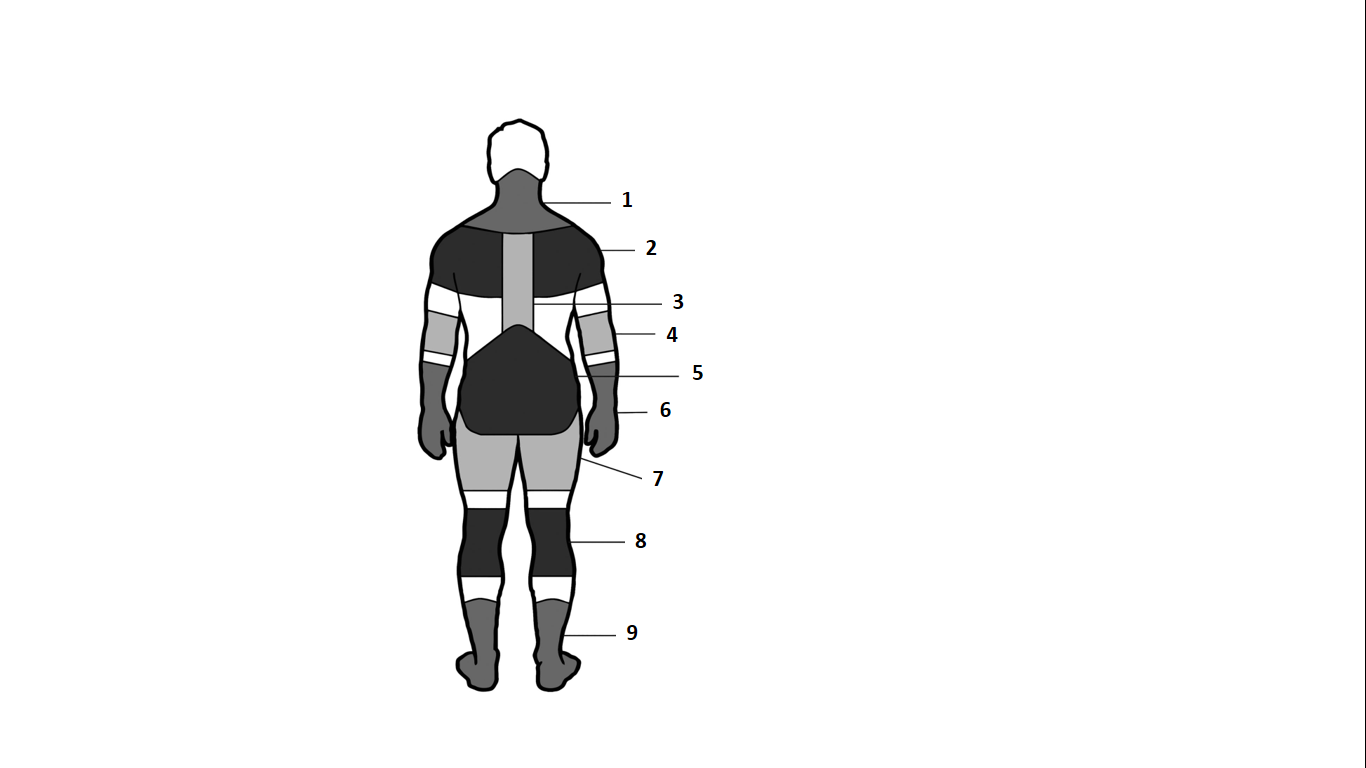 กล้ามเนื้อและกระดูกระดับความรู้สึกความเจ็บปวดคอ0   1   2   3   4   5   6   7   8   9   10ไหล่0   1   2   3   4   5   6   7   8   9   10หลังส่วนบน0   1   2   3   4   5   6   7   8   9   10ศอก0   1   2   3   4   5   6   7   8   9   10หลังส่วนล่าง0   1   2   3   4   5   6   7   8   9   10มือ/ข้อมือ0   1   2   3   4   5   6   7   8   9   10สะโพก/ต้นขา0   1   2   3   4   5   6   7   8   9   10เข่า0   1   2   3   4   5   6   7   8   9   10เท้า/ข้อเท้า0   1   2   3   4   5   6   7   8   9   10